About Your CountryName ________________________________________		Country Name  _____________________________________Directions:  Go to the CIA World Factbook (Google it) and find out the following information.Locate your country on the map below.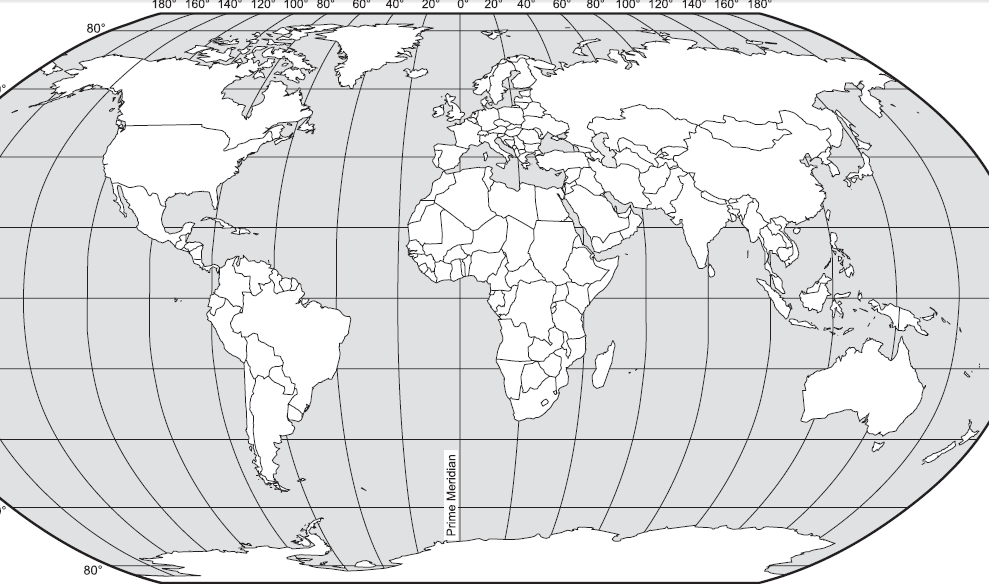 What is the climate of your country?  Any environmental issues?  What does this tell you about your country?What is your country’s population?  Which age group makes up the largest portion of that population?  The smallest portion?  What does this tell you about your country?What is the birth rate of your country?  Death rate?  Maternal mortality rate?  Infant mortality rate?  What does this tell you about your country?What type of government does your country have?  When did it claim independence?GDP (Gross Domestic Product) is the amount of money the people in a country make.  GDP per capita is the on average the yearly income of the people in your country.  What is the GDP per capita of your country?What percentage of your country’s population lives below the poverty line?From which sectors does your country’s GDP come?  Look for GDP – composition by sector.  Include percentages.What you have:  What are your country’s top exports (commodities)?  List only the top five.What you need:  What are your country’s top imports (commodities)?  List only the top five.